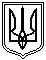 Миколаївська міська радаМиколаївського районуМиколаївської областіVIII скликанняПостійна комісія міської ради зпитань прав людини, дітей, сім'ї, законності, гласності, антикорупційної політики,місцевого самоврядування, депутатської діяльності та етикиПРОТОКОЛ № 30							Дистанційний режимвід 09.03.2023							(форма - відеоконференція)Засідання постійної комісії міської ради з питань прав людини, дітей, сім'ї, законності, гласності, антикорупційної політики,місцевого самоврядування, депутатської діяльності та етикиПрисутні депутати Миколаївської міської ради VIIІ скликання:Голова постійної комісії: О. В. КісельоваСекретар постійної комісії: Т. М. Домбровська Члени постійної комісії: А. О. Ільюк, Є. В. Павлович,В. С. ТранськаВідсутні члени постійної комісії: Л. А. ДроботПОРЯДОК ДЕННИЙ:Слухали 1. Пропозиції до порядку денного засідання постійної комісії міської ради з питань прав людини, дітей, сім’ї, законності, гласності, антикорупційної політики, місцевого самоврядування, депутатської діяльності та етики.Висновок постійної комісії: Затвердити порядок денний засідання постійної комісії міської ради з питань прав людини, дітей, сім’ї, законності, гласності, антикорупційної політики, місцевого самоврядування, депутатської діяльності та етики на 09.03.2023.Голосували: «за» – 4, «проти» – 0, «утримались» – 0.Під час голосування депутат Є. В. Павлович був відсутній.РОЗДІЛ 1.Проєкти рішень міської ради, що надійшли на розгляд постійної комісії1.1. Про попередній розгляд проєкту рішення міської ради «Про внесення змін та доповнень до рішення міської ради від 24.12.2020 №2/19 «Про затвердження комплексної Програми «Сприяння оборонній і мобілізаційній готовності міста Миколаєва на 2021–2023 роки»  (із змінами)» (файл s-ob-001).Доповідач: начальник відділу з питань оборонної і мобілізаційної роботи та взаємодії з правоохоронними органами Миколаївської міської ради Оніщенко Ігор ОлексійовичВисновок постійної комісії: Погодити та рекомендувати міському голові винести на розгляд сесії міської ради проєкт рішення міської ради «Про внесення змін та доповнень до рішення міської ради від 24.12.2020 №2/19 «Про затвердження комплексної Програми «Сприяння оборонній і мобілізаційній готовності міста Миколаєва на 2021–2023 роки»  (із змінами)» (файл s-ob-001).Голосували: «за» – 5, «проти» – 0, «утримались» – 0.Голова комісії 							      	 О. КІСЕЛЬОВАСекретар комісії 						       	Т. ДОМБРОВСЬКА